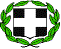 ΕΛΛΗΝΙΚΗ ΔΗΜΟΚΡΑΤΙΑΠΕΡΙΦΕΡΕΙΑ ΣΤΕΡΕΑΣ ΕΛΛΑΔΑΣΠΕΡΙΦΕΡΕΙΑΚΗ ΕΝΟΤΗΤΑ ΕΥΒΟΙΑΣ Δ/ΝΣΗ ΑΝΑΠΤΥΞΗΣ Ταχ. Δ/νση      : Λ.ΧΑΪΝΑ 93, ΧΑΛΚΙΔΑΤαχ. Κώδικας  : 34100Πληροφορίες : Σ.Καλαβρή Τηλέφωνο       : 22213-53512Fax                 :  22210-36051Email:Kalavri.s@naevias .grΕΙΔΟΣΨΑΡΙΑ ΚΑΤΕΨΥΓΜΕΝΑΟΚΤΩΒΡΙΟΣ  2018 ΜΕΣΗ ΛΙΑΝΙΚΗ ΤΙΜΗ ΟΚΤΩΒΡΙΟΣ  2018 ΜΕΣΗ ΛΙΑΝΙΚΗ ΤΙΜΗ 1ΒΑΚΑΛΑΟΣ ΦΕΤΑ9,632ΒΑΚΑΛΑΟΣ ΦΙΛΕΤΟ9,493ΓΑΛΕΟΣ-4ΓΑΛΕΟΣ ΦΕΤΑ4,505ΓΛΩΣΣΕΣ ΦΙΛΕΤΟ14,636ΚΑΛΑΜΑΡΙΑ ΚΑΘΑΡΙΣΜΕΝΑ(6-10)12,627ΚΑΛΑΜΑΡΙΑ ΦΙΛΕΤΟ11,018ΚΟΚΚΙΝΟΨΑΡΑ ΑΚΕΦΑΛΑ8,989ΠΕΡΚΑ ΦΙΛΕΤΟ15,9310ΣΟΥΠΙΑ ΦΙΛΕΤΟ 15,8411ΣΟΥΠΙΕΣ12,22